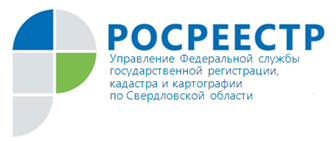 									Пресс-релизТелеграм-бот для помощи дачникамУправление Росреестра по Свердловской области напоминает дачникам, садоводам и всем, кто планирует вступить в эти ряды про Telegram-бот.@RosreestrDachaBot.Важно проанализировать проблемные места, которые можно улучшить за счет автоматизации. Бот-помощник выполняет роль персонального ассистента, который поможет найти правильный ответ. С помощью бота уже задано порядка 3 тысяч вопросов. Наиболее популярные - про продление «дачной амнистии», приватизацию арендуемых участков, регистрацию бытовых построек и судьбу брошенных участков. - нужно ли регистрировать хозяйственные постройки на участке?  - как провести комплексные кадастровые работы? - как правильно оформить земельный участок в собственность?Как им воспользоваться?1. Активируйте бот командой /start.2. Задайте ваш вопрос.3. Следите за соцсетями Росреестра. Ответы на самые популярные вопросы будут появляться именно там.Росреестр открытое ведомство, в котором работают профессионалы, заинтересованные в повышении качества предоставления госуслуг   и комфорта жизни людей.Хэштеги: #ДачныйСезон #ДачаМояКонтакты для СМИ: Пресс-служба Управления Росреестра по Свердловской области +7 343 375 40 81  press66_rosreestr@mail.ruwww.rosreestr.gov.ru620062, г. Екатеринбург, ул. Генеральская, 6 а.